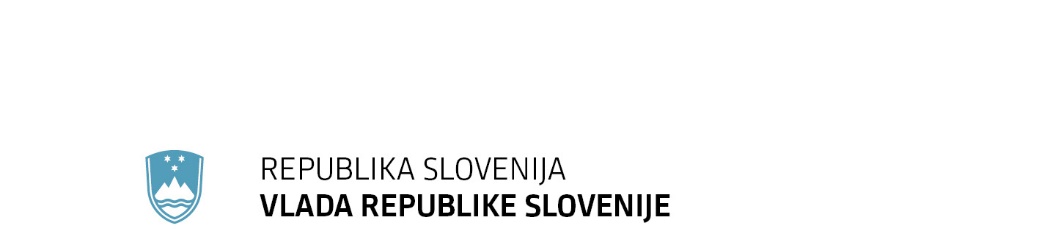 SPOROČILO ZA JAVNOST67. redna seja Vlade Republike Slovenije30. avgust 2023Seznam projektov za izvedbo energetske prenove stavb izjemnega upravnega ali družbenega pomena v okviru Načrta za okrevanje in odpornost, razvojnega področja »Zeleni prehod«, komponente 2: Trajnostna prenova stavb (C1 K2)Vlada se je seznanila s Seznamom projektov za izvedbo energetske prenove stavb izjemnega upravnega in družbenega pomena prispelih na prvi rok Javnega povabila za energetske prenove stavb izjemnega upravnega ali družbenega pomena v okviru Načrta za okrevanje in odpornost, razvojnega področja »Zeleni prehod«, komponente 2: Trajnostna prenova stavb (C1 K2).Slovenija je v Načrtu za okrevanje in odpornost (v nadaljevanju: NOO) opredelila razvojna področja s pripadajočimi reformami in naložbami, ki bodo prispevale k blaženju negativnih gospodarskih in socialnih učinkov epidemije covida-19 ter pripravile državo na izzive, ki jih predstavljata zeleni in digitalni prehod. Vsaka komponenta znotraj posameznega razvojnega področja vključuje vsebinsko povezane reforme in naložbe. V luči prizadevanj za zeleni prehod noben od ukrepov ne sme bistveno/pomembno škodovati okolju.Cilj ukrepa energetske prenove stavb izjemnega upravnega ali družbenega pomena v okviru komponente Trajnostna prenov stavb (C1 K2) je povečati energetsko učinkovitost stavb, kjer s celovitimi prenovami načrtujemo vsaj 30-odstotno zmanjšanje porabe primarne energije na teh stavbah v primerjavi s porabo pred energetsko prenovo. Naložbe v povečanje energetske učinkovitosti stavb bodo prispevale k cilju zmanjšanja emisij TGP v stavbah za vsaj 70 % glede na leto 2005 in deležu vsaj 2/3 rabe energije v stavbah iz OVE (delež rabe OVE v končni rabi energentov brez električne energije in daljinske toplote) kot določa Celoviti nacionalni energetski in podnebni načrt (NEPN). V okviru naložb se izvajajo energetske prenove stavb javnega sektorja, v skladu z Načrtom za okrevanje in odpornost, komponente Trajnostna prenov stavb (C1 K2), poglavje 1.2.3. Opis reform in investicij in sicer: a) Stavbe izjemnega upravnega pomena zaradi epidemije covid-19 b) Stavbe izjemnega družbenega pomena zaradi epidemije covid-19 in ki spadajo v enega izmed naslednjih štirih sklopov po namembnosti stavb iz naslednjega odstavka.V okviru te naložbe so vključene le celovite prenove stavb, ki so v celoti v lasti Republike Slovenije in/ali osebe širšega javnega sektorja, katerih ustanovitelj je zgolj Republika Slovenija, in ki so v okviru okrevanja po covid-19 posebnega upravnega ali družbenega pomena, ter zagotavljajo optimalno delovanje v primeru ponovitve izrednih situacij v državi, kot je epidemija, in po namembnosti spadajo v enega od naslednjih štirih sklopov stavb:Sklop 1: Stavbe, ki so namenjene vzgojno izobraževalnim procesom in katerih prenova je ključna za zagotavljanje standardov delovanja in udobja;Sklop 2: Stavbe, ki so namenjene zagotavljanju kulturnih dejavnosti in varovanja kulturnih dobrin in katerih prenova je ključna za zagotavljanje standardov delovanja in udobja;Sklop 3: Stavbe, ki so namenjene za izvajanje tistih upravnih dejavnosti, katerih prenova je ključna za zagotavljanje standardov delovanja in udobja; Sklop 4: Stavbe, ki so namenjene izvajanju ukrepov za zagotavljanje varnosti ljudi, okolja in premoženja in katerih prenova je ključna za zagotavljanje standardov delovanja in udobja.Javno povabilo za energetske prenove stavb izjemnega upravnega ali družbenega pomena v okviru načrta za okrevanje in odpornost, razvojnega področja »zeleni prehod«, komponente 2: trajnostna prenova stavb (C1 K2) je bilo na spletni strani Portal energetika in na spletni strani vlade objavljeno 22. 12. 2022. Na 1. rok, ki je bil 27. 2. 2023, je pripelo 8 projektov. Vsi projekti izpolnjujejo pogoje za energetske prenove stavb izjemnega upravnega ali družbenega pomena v okviru Načrta za okrevanje in odpornost. Skupni znesek sofinanciranja na podlagi 1. roka JP EP NOO 2022 znaša 28.622.592,00 EUR.Vir: Ministrstvo za okolje, podnebje in energijoSoglasje Univerzi v Mariboru k dopolnitvam dejavnosti, ki jih njene članice opravljajo v svojem imenu in za svoj računV skladu z Odlokom o preoblikovanju Univerze v Mariboru lahko njene članice samostojno v svojem imenu in za svoj račun na študijskih področjih iz 6. člena odloka opravljajo tudi izobraževalno, raziskovalno, razvojno in svetovalno ter umetniško dejavnost ter druge s tem povezane dejavnosti, ki jih univerza s soglasjem ustanovitelja določi v statutu. Vlada je na današnji seji Univerzi v Mariboru dala soglasje k dopolnitvam dejavnosti, ki jih članice te univerze lahko opravljajo v svojem imenu in za svoj račun ter so bile sprejete na julijskih sejah senata in upravnega odbora univerze.Vir: Ministrstvo za visoko šolstvo, znanost in inovacijePoročilo o izvajanju programa ukrepov za izboljšanje kakovosti okolja v zgornji Mežiški dolini za leto 2022Vlada se je seznanila s poročilom o izvedbi programa ukrepov za izboljšanje kakovosti okolja v zgornji Mežiški dolini za leto 2022.Sanacijski ukrepi za izboljšanje kakovosti okolja v zgornji Mežiški dolini so potekali od leta 2007 do leta 2022 na podlagi Odloka o območjih največje obremenjenosti okolja in o programu ukrepov za izboljšanje kakovosti okolja v zgornji Mežiški dolini (v nadaljevanju: odlok). Odlok je že v svojem 8. členu predvidel trajanje izvajanja ukrepov do najdlje 2022, zato letos Ministrstvo za okolje, podnebje in energijo predlaga Vladi v seznanitev zadnje poročilo o izvajanju programa ukrepov, to je za leto 2022.Vir: Ministrstvo za okolje, podnebje in energijoVlada o stališču glede evropske direktive z davčnega področjaVlada je sprejela predlog stališča Slovenije glede predloga evropske direktive o hitrejši in varnejši oprostitvi presežnih davčnih odtegljajev. Slovenija podpira cilj predloga direktive, to je podpiranje delovanja unije kapitalskih trgov z olajševanjem čezmejnih naložb in zagotavljanje pravične obdavčitve s preprečevanjem davčnih goljufij in zlorab.Ta cilj bi dosegli prek uvedbe učinkovitejših postopkov izračunavanja, odtegovanja in plačevanja davčnega odtegljaja ter zagotavljanja orodij državam članicam za učinkovit boj proti davčnim goljufijam in zlorabam. Slovenija si bo prizadevala za oblikovanje rešitev, ki bodo zasledovale osnovni cilj direktive. Hkrati pa si bo prizadevala, da na račun večje učinkovitosti postopkov izračunavanja in plačevanja davčnega odtegljaja ter s tem povezanega zmanjševanja stroškov vlagateljev ne bo upadla učinkovitost pobiranja davka, med drugim zaradi morebitnega odpiranja novih poti za davčne goljufije in zlorabe.Vir: Ministrstvo za financePredlog uredbe Sveta o spremembi Uredbe (EU, Euratom) 2020/2093 o določitvi večletnega finančnega okvira za obdobje 2021–2027Vlada je sprejela na podlagi 49.h člena Poslovnika Vlade Republike Slovenije predlog stališča Republike Slovenije k zadevi Predlog uredbe Sveta o spremembi Uredbe (EU, Euratom) 2020/2093 o določitvi večletnega finančnega okvira za obdobje 2021–2027 - 10898/23. Republika Slovenija podpira ciljno usmerjen vmesni pregled večletnega finančnega okvira v obsegu, kot je nujno potreben za kritje izdatkov, ki jih v času sprejemanja VFO ni bilo mogoče predvideti.Evropska komisija v predlogu vmesnega pregleda in revizije večletnega finančnega okvira EU 2021-27 predlaga dodatna sredstva v višini 66 milijard evrov, k čemur je treba prišteti še 33 milijard evrov v obliki garancij za posojila Ukrajini.  Komisija znotraj tega predlaga povečanje sredstev v višini 27 milijard EUR v okviru večletnega finančnega okvira (platforma za strateške tehnologije, zunanji odnosi, migracije, administracija EU), preostalo pa kot t.i. izven proračunske postavke, ki so umeščene nad zgornjimi mejami VFO (pomoč Ukrajini, sklad za financiranje stroškov Next generation EU, Rezerva za solidarnost in nujno pomoč, Instrument za prožnost). Vir: Ministrstvo za zunanje in evropske zadeveZakon o ratifikaciji Protokola med Vlado Republike Slovenije in Švicarskim zveznim Vlada je določila besedilo predloga Zakona o ratifikaciji Protokola med Vlado Republike Slovenije in Švicarskim zveznim svetom o spremembah Konvencije med Vlado Republike Slovenije in Zveznim svetom Švicarske konfederacije o izogibanju dvojnega obdavčevanja v zvezi z davki na dohodek in premoženje, podpisane v Ljubljani 12. junija 1996 in spremenjene s protokolom, podpisanim v Ljubljani 7. septembra 2012, podpisanega v Ljubljani 30. maja 2023.S protokolom se v konvencijo na splošno prenašajo vsebine Večstranske konvencije o izvajanju z mednarodnimi davčnimi sporazumi povezanih ukrepov za preprečevanje zmanjševanja davčne osnove in preusmerjanja dobička (Uradni list RS – Mednarodne pogodbe, št. 2/18), o katerih sta se dogovorili državi pogodbenici. Sklenitev protokola tako omogoča dosego minimalnih standardov, ki so bili oblikovani v okviru ukrepov, dogovorjenih v projektu BEPS OECD/G20 (tj. projektu, ki naslavlja problematiko zmanjševanja davčne osnove in preusmerjanja dobička (angl. Base Erosion and Profit Shifting – BEPS)), na področju konvencij o izogibanju dvojnega obdavčevanja in so predmet medsebojnega pregleda članic Vključujočega okvira OECD/G20 o BEPS (angl. Inclusive Framework OECD/G20 on BEPS).Vir: Ministrstvo za zunanje in evropske zadeveZakon o ratifikaciji Sporazuma o sodelovanju med Vlado Republike Slovenije in Organizacijo Združenih narodov za industrijski razvojVlada je določila besedilo Predloga zakona o ratifikaciji Sporazuma o sodelovanju med Vlado Republike Slovenije in Organizacijo Združenih narodov za industrijski razvoj v zvezi s posebnimi prispevki v Sklad za industrijski razvoj, podpisanega v Ljubljani 16. marca 2023.Republika Slovenija je z UNIDOM vzpostavila uspešen model sodelovanja, ki temelji na javno zasebnem partnerstvu in omogoča neposredno sodelovanje slovenskih organizacij, univerz, inštitutov in podjetij, ki ga je UNIDO prepoznal kot zgled sodelovanja z ekonomsko manjšimi, odprtimi gospodarstvi na področju mednarodnega razvojnega sodelovanja (v nadaljevanju MRS). Republika Slovenija ponuja nišne projekte, v katerih prenaša svoja znanja in tehnologije.Sklenitev sporazuma pomeni obnovljen temelj za dolgoročno in bolj poglobljeno sodelovanje na področju MRS. Le to bo temeljilo na povpraševanju partnerskih držav, predvsem tistih, ki najbolj potrebujejo razvojno podporo. Na dolgi rok bo nov sporazum še bolj utrdil vlogo Republike Slovenije (manjše, odprto gospodarstvo) v mednarodnem okolju razvojnega sodelovanja in njen pomen v okviru UNIDA.Vir: Ministrstvo za zunanje in evropske zadeveZakon o spremembi Zakona o ratifikaciji Stockholmske konvencije o obstojnih organskih onesnaževalihVlada je določila besedilo predloga Zakona o spremembi Zakona o ratifikaciji Stockholmske konvencije o obstojnih organskih onesnaževalih.Spremembe prilog konvencije so sprejete na zasedanjih konference pogodbenic konvencije. Depozitar po tem, ko so spremembe Prilog A, B ali C sprejete na konferenci pogodbenic, še isto leto, kot je potekala konferenca, pošlje overjeno kopijo sprememb Prilog A, B ali C vsem pogodbenicam konvencije. V skladu s pododstavkom (c) tretjega odstavka 22. člena konvencije začnejo spremembe Prilog A, B ali C veljati po izteku enega leta od dneva, ko je depozitar o tem seznanil pogodbenice konvencije. Glede na omenjeno ima Republika Slovenija na voljo eno leto, da ratificira spremembe Prilog A, B ali C, kar je glede na trajanje postopka ratifikacije v skladu z Zakonom o zunanjih zadevah dovolj časa, da se postopek ratifikacije Prilog A, B ali C konvencije zaključi v obdobju enega leta. V tem primeru bodo spremembe Prilog A, B ali C začele za Republiko Slovenijo veljati na isti dan kot za večino drugih držav pogodbenic in ne šele devetdeseti dan po deponiranju listine o ratifikaciji ali pristopu. Postopek bi bil tako enostavnejši, saj po uveljavitvi akta o ratifikaciji ne bo potrebno deponirati listine o ratifikaciji in čakati devetdeset dni, da bi spremembe za Republiko Slovenijo začele veljati.Vir: Ministrstvo za zunanje in evropske zadeveInformacija o pripravah na predsedovanje Republike Slovenije Strategiji EU za alpsko regijo (EUSALP) Vlada se je seznanila s pripravami na predsedovanje Republike Slovenije Strategiji EU za alpsko regijo (EUSALP) in z vsebinskimi prioritetami predsedovanja Slovenije EUSALP za leto 2024 ter vodenje posebnega projekta predsedovanja nalaga Ministrstvu za zunanje in evropske zadeve.Vlada se je seznanila z namero o sodelovanju Ministrstva za zunanje in evropske zadeve z Javnim zavodom za spodbujanje podjetništva in razvojne projekte Občine Izola (JZP Izola) pri nudenju administrativne in organizacijske podpore v obdobju predsedovanja. Ministrstvu za zunanje in evropske zadeve je naložila, da v okviru svojega finančnega načrta zagotovi pravice porabe sredstev za namen izvedbe potrebnih aktivnosti v okviru predsedovanja Slovenije EUSALP.Republika Slovenija bo, skladno z dogovorjenim vrstnim redom, od 1. 1. 2024 do 31. 12. 2024 predsedovala Strategiji EU za alpsko regijo (EUSALP).EUSALP je bila sprejeta leta 2015, vsako leto pa ji predseduje druga država. Vsaka predsedujoča država za izvedbo predsedovanja oblikuje program v obliki vsebinskih prioritet in skladno s poslovnikom EUSALP organizira in vodi številna zasedanja, sestanke in dogodke. V letu 2024 bo v okviru predsedovanja Slovenija vsebinsko naslavljala tri prioritete – krožno gospodarstvo, vodno pametno družbo in kakovost življenja za mlade v Alpah. Slovenija je na podlagi izvedenega nacionalnega posveta v letu 2022 v okviru Izvršnega odbora EUSALP predlagala, da se vsebina krožnega gospodarstva bolj intenzivno vključi v strategijo. Politično težo slovenski pobudi je dala Generalna skupščina EUSALP, ki je novembra 2022 temo krožnega gospodarstva potrdila kot horizontalno temo EUSALP. Slovenija si bo za čas predsedovanja EUSALP prizadevala oblikovati in usmerjati politike za prehod v zeleno gospodarstvo v alpski regiji skozi ustvarjanje trajnostnih rešitev za bolj učinkovito upravljanje virov, razogljičenje ter spodbujanje inovacij za trajnostni razvoj alpske regije."Alpe so vodni stolp Evrope" se glasi eden od sloganov na katerem temelji EUSALP. Zaradi podnebnih sprememb je potrebno vse več napora vložiti v obvladovanje tveganj povezanih z vodo. V okviru nacionalnih posvetov v Sloveniji v letih 2022 in 2023 je bila izpostavljena potreba po iskanju skupnih rešitev med EUSALP državami na področju varovanja vodnih virov in strateškem delovanju v smeri "pametnega" upravljanja z vodnimi viri. Z namenom oblikovanja prehoda na vodno sodobno družbo (Water Smart Society) si bo Slovenija za čas predsedovanja v letu 2024 prizadevala za okrepljeno naslavljanje trajnostnega upravljanja z vodo.Leta 2016 je bila Slovenija prva država, ki je prevzela predsedovanje EUSALP in takrat dala pobudo za vključenost mladih v delovanje strategije. Vključevanje mladih se je formaliziralo decembra 2020, ko je Generalna skupščina EUSALP sprejela sklep, da se do konca leta 2021 ustanovi Svet mladih. Na zadnjem zasedanju Generalne skupščine je Slovenija pozdravila delovanje EUSALP Sveta mladih in izpostavila potrebo po njihovem bolj aktivnem vključevanju v vse vsebinske razprave v okviru Strategije. Le na ta način lahko mladi razvijejo svoj potencial in s svojimi inovativnimi idejami prispevajo k reševanju skupnih izzivov za prihodnost alpskega prostora. Slovenija bo v okviru predsedovanja dala glas mladim z namenom  soustvarjanju skupne prihodnosti v alpskem prostoru. Z organizacijo tematskih konferenc na temo vsebinskih prioritet predsedovanja bo Slovenija preko različnih panelov naslavljala deležnike iz gospodarstva, raziskovalne sfere, civilne družbe in nevladnih organizacij. Najpomembnejši dogodek za čas predsedovanja bo EUSALP Letni forum z zasedanjem ministrov za zunanje zadeve v obliki Generalne skupščine EUSALP, ki bo potekal predvidoma novembra 2024. Za namen izvedbe posebnega projekta bo na MZEZ imenovana posebna projektna skupina.V popravku gradiva št. 1 je, v skladu z usmeritvami SVZ, popravljena 2. točka sklepa.Vir: Ministrstvo za zunanje in evropske zadeveVlada sprejela mnenje o predlogu Državnega sveta glede Zakona o dopolnitvi Gradbenega zakona (GZ-1)Vlada meni, da predlog za dopolnitev GZ-1 ni utemeljen, ker ustrezna ureditev v obstoječi zakonodaji že obstaja. Po njej lahko občina prepreči izdajo odločbe o legalizaciji nelegalnega objekta na kmetijskem ali gozdnem zemljišču. Število nelegalnih objektov, ki izpolnjujejo pogoje za izdajo dovoljenja za objekt daljšega obstoja se že po naravi stvari ne more povečevati, saj gre le za objekte, ki v prostoru obstajajo že od 1. januarja 2005. Treba je spoštovati tudi ustavno načelo enakosti pred zakonom. Zakonodajalec je z določbami o legalizaciji objektov daljšega obstoja zagotovil ureditev pravnega stanja nelegalnih objektov in pri poznejšem omejevanju te pravice ni več povsem svoboden, temveč je vezan na temeljna ustavna načela. Zakonodajalca v takem primeru še posebej zavezuje načelo varstva zaupanja v pravo. Vir: Ministrstvo za naravne vire in prostorVlada je sprejela odločitev glede koriščenja dodatnih posojil Mehanizma za okrevanje in odpornostVlada je potrdila okvirni seznam področij za najem dodatnih posojil iz Mehanizma za okrevanje in odpornost v vrednosti do 747 milijonov evrov.  S tem bo vloga za vsa posojila iz NOO skupaj z že dosedanjimi posojili znašala skoraj 1,3 milijarde evrov.  Po julijskem posredovanju predloga spremembe Načrta za okrevanje in odpornost (NOO), ki je podlaga za koriščenje evropskih sredstev Mehanizma za okrevanje in odpornost, se je vlada prejšnji teden seznanila z informacijo o možnostih koriščenja teh sredstev za naslavljanje izzivov, povezanih s poplavami in drugimi ujmami, ter za morebitne druge dodatne naložbe.Vlada je po nedavnih poplavah ponovno proučila izvajanje protipopolavnih projektov in na podlagi s strani EK izražene možne prilagodljivosti pri obravnavi omenjenih projektov sprejela odločitev, da si pusti odprta vrata za najem do 320 milijonov evrov posojil za naložbe v okviru »Zmanjševanja poplavne ogroženosti ter zmanjševanje tveganja za druge podnebno pogojene nesreče. Pri tem bo Ministrstvo za naravne vire in prostor podprlo le tiste projekte, ki bodo z gotovostjo izpeljani do sredine leta 2026.Vlada bo zaprosila tudi za dodatna posojila za druge namene, in sicer v vrednosti 427 milijonov evrov. Gre za dodatna posojila za področje povečanja zmogljivosti železniške infrastrukture in področje trajnostne prenove stavb. Vlada je pooblastila Urad Republike Slovenije za okrevanje in odpornost, da najkasneje do 31. avgusta 2023 EK posreduje prošnjo za odobritev dodatnih posojil. Zaradi izrednih okoliščin bo Slovenija v skladu z dogovorom z EK v prošnji navedla najvišji možni znesek in okvirni seznam področij, ki bi jih financirala s posojili. V prihodnjih mesecih bo z EK neformalno uskladila vsebino predlaganih področij in pripravila dopolnjen NOO z dodatnimi reformami ter mejniki in cilji, ki so pogoj za koriščenje teh sredstev.Končni znesek posojil, ki bo potrjen do konca letošnjega leta, bo lahko nižji od zaprošenega, odvisno od fleksibilnosti in razumevanja, ki jo bo, po izraženi/obljubljeni podpori, izkazala EK. Vir: Ministrstvo za financeSlovenska vojska ostaja na prizadetih območjih zaradi poplav tudi po preklicu Državnega načrta zaščite in reševanja ob poplavahVlada se je seznanila s Sklepom o preklicu Sklepa o aktiviranju Državnega načrta zaščite in reševanja ob poplavah z dne 30. 8. 2023. Ob tem je vlada odločila, da Slovenska vojska nudi pomoč v okviru svojih zmogljivosti pri odstranjevanju posledic poplav in plazov v avgustu 2023 na prizadetih območjih, in sicer pomaga z inženirskimi gradbenimi in mostovnimi enotami, enotami za oskrbo z vodo in medicinskimi ekipami s terenskimi reševalnimi vozili, vojaškim spremstvom tujih oboroženih sil na prizadetih območjih ter nadaljuje z načrtovanimi in usklajenimi deli, ki jih je začela v času veljavnosti Sklepa o aktiviranju Državnega načrta zaščite in reševanja ob poplavah, z dne 4. 8. 2023.Slovenska vojska v skladu z aktiviranim Državnim načrtom zaščite in reševanja ob poplavah (v nadaljnjem besedilu: načrt), že od 4. avgusta 2023 sodeluje pri reševanju in odpravi posledic poplav in plazov. Nadaljevanje delovanja Slovenske vojske je smiselno do dokončanja dodeljenih, že prevzetih in dogovorjenih nalog. Po preklicu aktiviranja načrta se s sprejetjem tega sklepa določene naloge Slovenske vojske, ki so v tem trenutku še v izvajanju oziroma so načrtovane, za lastne sile in tudi v podporo tujim oboroženim silam, ki delujejo na določenih območjih, ne morejo in jih tudi ni smiselno zaključiti. Zaradi navedenega se s tem sklepom določa, da se naloge Slovenske vojske, ki so že v izvajanju, oziroma so že načrtovane in usklajene, njihovega izvajanja pa ni mogoče prekiniti z dnem preklica aktiviranja načrta, saj bi navedeno onemogočilo varen in kakovosten zaključek del, nadaljujejo do njihovega dokončanja. Navedeni sklep omogoča, da Slovenska vojska dokonča vse začete in načrtovane naloge na področju inženirskih, gradbenih in mostovnih del (vodovodi, mostovi …), nadaljuje z dogovorjeno in nujno oskrbo prebivalstva z vodo, nadaljuje z dogovorjeno prisotnostjo pomoči medicinske ekipe civilnim zdravstvenim ustanovam s terenskim reševalnim vozilom na območju, kjer so dostopi z civilnimi reševalnimi vozili onemogočeni, ter da Slovenska vojska nadaljuje z vojaškim spremstvom vseh tujih oboroženih sil, ki bodo po tem času zapuščale Republiko Slovenijo in na podlagi že dogovorjenega tudi v Republiko Slovenijo še prihajali. Vir: Ministrstvo za obramboSlovenski podjetniški sklad bo lahko že zagotovljena sredstva namenil tudi za zagotavljanje likvidnostnih ukrepov za odpravo posledic po poplavah Vlada je na današnji seji sprejela sklep, da se sredstva namenskega premoženja Slovenskega podjetniškega sklada (SPS), ki jih je pridobil za omilitev posledic energetske krize, lahko namenijo tudi za likvidnostni ukrep za odpravo posledic po poplavah v letu 2023 v gospodarstvu. Sklenila je, da se podpiše dodatek k pogodbi, ki bo omogočal dodatni namen uporabe sredstev.Slovensko gospodarstvo, posebej mikro, mala in srednje velika podjetja se soočajo s posledicami nastale škode zaradi obilnega deževja v letu 2023. Zakon o spremembah in dopolnitvah Zakona o odpravi posledic naravnih nesreč, ki je bil sprejet 9. avgusta, med drugim omogoča likvidnostni ukrep na področju gospodarstva za odpravo posledic po poplavah v letu 2023 v gospodarstvu. Že julija je vlada na podlagi 49. člena Zakona o pomoči gospodarstvu za omilitev posledic energetske krize sprejela sklep, s katerim se je povečalo namensko premoženje Slovenskega podjetniškega sklada. Povečanje je bilo predvideno za izvajanje finančnih produktov za podjetja za omilitev posledic energetske krize, in sicer 10 milijonov evrov v letu 2023 in 10 milijonov evrov v letu 2024. Ko so Slovenijo v začetku avgusta 2023 doletele katastrofalne razmere zaradi obilnega deževja in so poplave prizadele tudi podjetja, so bili pripravljeni intervencijski ukrepi, sprejeti z Zakonom o spremembah in dopolnitvah Zakona o odpravi posledic naravnih nesreč. Ta opredeljuje, da se lahko sredstva iz četrtega odstavka 49. člena Zakona o pomoči gospodarstvu za omilitev posledic energetske krize namenijo tudi za ohranjanje likvidnostni v gospodarstvu po poplavah v letu 2023 v gospodarstvu.Vlada bo podpisala dodatek k pogodbi, ki bo omogočal dodatni namen uporabe sredstev, in sicer bo Slovenski podjetniški sklad lahko že zagotovljena sredstva namenil tudi za likvidnostne ukrepe za odpravo posledic po poplavah.Vir: Ministrstvo za gospodarstvo, turizem in športPotrjen Akcijski načrt Strategije digitalnih javnih storitev 2030Vizija, ki jo podpira Strategija digitalnih javnih storitev 2030, so digitalne javne storitve, osredotočene na državljane in poslovne subjekte, ki omogočajo povezano, usklajeno, varno ter učinkovito sodelovanje državljanov in podjetij z javno upravo. Jasno je začrtana smer razvoja digitalnih javnih storitev, kar bo omogočilo razvoj preprostih storitev ter spodbujalo njihovo široko uporabo. Vlada je 31. avgusta 2023 potrdila Akcijski načrt Strategije digitalnih javnih storitev 2030, ki je bila sprejeta 15. decembra 2022.  Za uresničitev strategije je v sodelovanju z vsebinsko pristojnimi institucijami pripravljen akcijski načrt, kjer so zbrani konkretni ukrepi, ki bodo v prihodnjih 2-3 letih najbolj prispevali k digitalizaciji javnih storitev v Sloveniji do leta 2030 in imeli največji vpliv na digitalno preobrazbo javnega sektorja in družbe ter širši ekosistem s tem povezanih deležnikov. Za spremljanje in koordinacijo izvajanja strategije ter pripadajočega akcijskega načrta je odgovorno Ministrstvo za digitalno preobrazbo. Vsebinsko pristojne institucije bodo redno vsako leto poročale o stanju implementacije, Akcijski načrt pa bomo posodabljali vsaki dve leti.Od vseh pristojnih institucij, ki so potencialni nosilci ukrepov in so večinoma sodelovale že pri pripravi same strategije, so bili v več krogih usklajevanja zbrani obstoječi ukrepi, ki jih omenjene institucije že imajo v svojih načrtih in imajo za njih določene tudi vire in nosilce. Zbranih je 109 ukrepov od 26 vsebinsko pristojnih institucij. Za dosedanje ambicioznih ciljev strategije bodo morale vsebinsko pristojne institucije v naslednjih letih vzpostaviti še dodatne ukrepe, ki bodo prispevali k uresničitvi vizije in strateških prioritet:1.   do leta 2030 bodo vse ključne javne storitve zagotovljene na spletu in dostopne vsem uporabnikom, 2.   vsaj 80 % ključnih javnih storitev, ki so dostopne digitalno, bo opravljenih digitalno in 3.   vsaj 80 % uporabnikov javnih storitev bo uporabljalo digitalno identiteto.Še posebej so pomembne javne storitve, ki so v strategiji izpostavljene kot "ključne" ter so skladne tudi z EU programom politike Pot v digitalno desetletje do leta 2030 in Digitalnim kompasom ter pri katerih bo ključnega pomena aktivno sodelovanje vsebinsko pristojnih institucij:Ustanovitev podjetja (življenjski dogodek s področja gospodarstva, ki zajema storitve glede orientacije, administrativnih zahtev, osnovne registracije, davčnih zadev, zavarovalniških zadev, zaposlitve prvega sodelavca in zahtev za okoljevarstvena dovoljenja itd.)Redno poslovanje podjetij (življenjski dogodek s področja gospodarstva, ki zajema davke in finance podjetij, DDV in spremembe poslovanja itd.)Kariera (življenjski dogodek s področja zaposlovanja, ki zajema storitve v zvezi z ukrepi za brezposelne, napotki za dodatne ugodnosti in nadomestila, ohranjanjem veljavnih nadomestil, iskanjem nove zaposlitve in izpolnjevanje obrazcev ob zaposlitvi in upokojitvi itd.)Študij (življenjski dogodek s področja izobraževanja, ki zajema storitve v zvezi z orientacijo, vpisom in študijskim usmerjanjem itd.)Družina (življenjski dogodek s področja socialne zaščite, ki zajema storitve v zvezi z rojstvom, poroko in smrtjo)Selitev (življenjski dogodek s stanovanjskega področja, ki zajema storitve v zvezi z iskanjem, s prilagoditvami in selitvijo v novo stanovanje ter selitvijo v tujino in življenjem tam itd.)Spori majhne vrednosti (življenjski dogodek s področja pravosodja, ki zajema storitve v zvezi s pripravo in sprožitvijo spora, spremljanjem statusa itd.)Transport (življenjski dogodek s področja transporta, ki zajema storitve glede nakupa vozila ter s tem povezanimi davki in potrdili, parkirnimi dovoljenji ter z javnim prevozom itd.)Zdravje (življenjski dogodek s področja zdravja, ki zajema osnovne zdravstvene storitve glede iskanja ustreznega izvajalca zdravstvenih storitev, EU zdravstvenega zavarovanja, naročanja na zdravstvene storitve, možnosti spletne komunikacije z zdravnikom (e-posvetovanja), e-receptov, dostopa do zdravstvenih podatkov - recepti, izvidi, cepljenje itd.)Povezava do akcijskega načrta: https://nio.gov.si/nio/asset/akcijski+nacrt+strategije+digitalnih+javnih+storitev+2030Povezava do strategije: https://nio.gov.si/nio/asset/strategija+digitalnih+javnih+storitevVir: Ministrstvo za digitalno preobrazboVlada o stališču glede sprememb evropske uredbe z bančnega področjaVlada je sprejela predlog stališča Slovenije o predlogu spremembe evropske uredbe v zvezi z ukrepi za zgodnje posredovanje, pogoji za reševanje in financiranjem ukrepov za reševanje bank. Slovenija predlog v splošnem podpira.Predlog sprememb Uredbe EU 806/2014 je del zakonodajnega okvira za upravljanja bančnih kriz in jamstva za vloge, ki predstavlja drugi steber bančne unije, ustanovljene leta 2014 kot odziv na zadnjo globalno finančno krizo. Predlog celotne reforme teži k ohranjanju finančne stabilnosti in zaščiti davkoplačevalskega denarja ter boljši zaščiti imetnikov vlog. Kljub temu da se je omenjeni okvir v zadnjem desetletju bistveno izboljšal, se je v zvezi s pravno ureditvijo reševanja bank pokazalo nekaj slabosti in možnosti izboljšav, še posebej pri srednje velikih in manjših bankah.Vir: Ministrstvo za financeVlada o stališču glede sprememb evropske direktive z bančnega področjaVlada je sprejela predlog stališča Slovenije o predlogu sprememb evropske direktive v zvezi z ukrepi za zgodnje posredovanje, pogoji za reševanje in financiranje ukrepov za reševanje bank. Slovenija predlog v splošnem podpira.Predlagane spremembe direktive 2014/59/EU bodo v večji meri zaščitile gospodarstvo pred vplivom stečaja bank, saj bodo prispevale k izboljšanju orodij za obvladovanje težav predvsem srednje velikih in manjših bank.Predlog direktive je del zakonodajnega okvira za upravljanje bančnih kriz in jamstva za vloge, ki predstavlja drugi steber bančne unije, ustanovljene leta 2014 kot odziv na zadnjo globalno finančno krizo. Kljub temu da se je ta okvir v zadnjem desetletju bistveno izboljšal, se je glede pravne ureditve reševanja bank pokazalo nekaj slabosti in možnosti izboljšav, še posebej pri srednje velikih in manjših bankah.Vir: Ministrstvo za financeVlade soglaša s predlogi amandmajev k predlogu Zakona o spremembah in dopolnitvah Zakona o duševnem zdravjuS predlaganimi amandmaji je jasneje opredeljena mreža izvajalcev, ki izvajajo storitve in programe za duševno zdravje. Sestavljajo jo izvajalci storitev in programov za duševno zdravje znotraj javne mreže, ki jo dopolnjujejo pravne in fizične osebe z dovoljenjem za delo za izvajanje socialno varstvenih storitev ter izvajalci socialno varstvenih programov na področju duševnega zdravja izven nje. Predlagani amandmaji nadalje dopolnjujejo prehodne določbe glede roka, v katerem morajo socialno varstveni zavodi svojo dejavnost uskladiti z Zakonom o spremembah in dopolnitvah zakona o duševnem zdravju. Opredeljena je možnost postopne uskladitve kadrovskih in prostorskih zmogljivosti v obstoječih varovanih oddelki in kadrovski minimum za vzpostavitev novih oddelkov do 31. decembra 2023.  Vir: Ministrstvo za zdravjeSoglasje vlade k predlogom amandmajev k noveli Zakona o visokem šolstvuVlada je dala soglasje k predlogom amandmajev Ministrstva za visoko šolstvo, znanost in inovacije k noveli Zakona o visokem šolstvu. S predlaganimi amandmaji se zlasti sledi pripombam Zakonodajno-pravne službe Državnega zbora.Vir: Ministrstvo za visoko šolstvo, znanost in inovacijeVlada podala soglasje k amandmajem predlogu sprememb Zakona o višjem in strokovnem izobraževanjuS predlaganim gradivom se sledi spremembam Poslovnika Vlade Republike Slovenije, iz katerih izhaja, da v primerih, kadar vlada določi besedilo predloga akta, ki ga sprejema Državni zbor, in mu ga pošlje v obravnavo, lahko ministrstvo na vloženo besedilo predlaga vložitev amandmaja le ob soglasju vlade. S predlaganim gradivom Vlada Republike Slovenije soglaša s predlogom amandmajev, ki so pripravljeni na podlagi mnenja Zakonodajno pravne službe Državnega zbora.Z amandmaji se doda člen o postopku prijave in vpisa, ki ne dodaja novih vsebin, pač pa je na podlagi mnenje Zakonodajno-pravne službe zgolj premeščen v drugi del zakona. Te spremembe pa posledično vplivajo na nekaj drugih razporeditev vsebine posameznih členov. Vir: Ministrstvo za vzgojo in izobraževanjeVlada podala soglasje k predlogu amandmaja o spremembah Zakona o posebnih pravicah italijanske in madžarske narodne skupnosti na področju vzgoje in izobraževanjaS predlaganim gradivom se sledi spremembam Poslovnika Vlade Republike Slovenije, iz katerih izhaja, da v primerih, kadar vlada določi besedilo predloga akta, ki ga sprejema Državni zbor, in mu ga pošlje v obravnavo, lahko ministrstvo na vloženo besedilo predlaga vložitev amandmaja le ob soglasju vlade. S predlaganim gradivom Vlada Republike Slovenije soglaša s predlogom amandmaja, ki določbo novega 11.a člena zaradi jasnosti dopolnjuje s sklicem na zakon, ki ureja usmerjanje otrok s posebnimi potrebami.Vir: Ministrstvo za vzgojo in izobraževanjeVlada soglaša s Predlogom amandmajev k Predlogu resolucije o nacionalnem programu za enake možnosti žensk in moških 2023–2030S predlaganimi amandmaji, ki so večinoma nomotehnične narave, se sledi mnenju Zakonodajno-pravne službe Državnega zbora Republike Slovenije. K podpoglavju 2.4.3 Cilji, ukrepi in kazalniki vlada predlaga tudi dodatna ukrepa, in sicer Proučitev možnosti za opredelitev femicida kot posebnega kaznivega dejanja ali za njegovo izrecnejšo določitev znotraj obstoječih hudih kaznivih dejanj in Senzibilizacijo delovnopravne zakonodaje za žrtve nasilja v družini.Vir: Ministrstvo za delo, družino, socialne zadeve in enake možnosti	Vlada se je seznanila z letnim poročilom Slovenskega državnega holdingaVlada se je danes v vlogi skupščine seznanila z revidiranim letnim poročilom Slovenskega državnega holdinga (SDH) in podelila razrešnico vodstvu holdinga za poslovno leto 2022. Sprejela je tudi merila za merjenje uspešnosti poslovanja SDH. Vlada se je seznanila z revidiranim letnim poročilom SDH in skupine SDH za poslovno leto 2022, s poročilom in pozitivnim mnenjem neodvisnega revizorja ter s poročilom nadzornega sveta SDH o preveritvi letnega poročila družbe in skupine za leto 2022. Čista dobičkonosnost lastniškega kapitala (angleško Return on Equity – ROE) celotnega portfelja kapitalskih naložb, s katerimi upravlja SDH, se je s 6,1 odstotka, kolikor je znašala leta 2021, v letu 2022 znižala na 2,8 odstotka. Razlog za to je slab rezultat energetske družbe HSE; steber energetika je namreč lani dosegel negativen ROE (-7,7 odstotka). K negativnemu donosu stebra Energetika je prispeval HSE, ki je po podatkih iz letnega poročila imel v letu 2022 izgubo v višini 319.683.020 evrov, medtem ko iz letnega poročila družbe GEN izhaja, da je v letu 2022 poslovala z dobičkom v višini 1.350.000 evrov. Ostali stebri upravljanja so lani izkazali boljše rezultate kot v letu 2021, ROE družb brez stebra Energetika je tako dosegel 7,4 odstotka, kar je nad ciljno vrednostjo za leto 2022. Vlada je podelila razrešnico predsedniku uprave SDH Žigi Debeljaku, članu uprave SDH Janezu Tomšiču in članom nadzornega sveta SDH Karmen Dietner, Ivanu Simiču, Francu Bobincu, Suzani Bolčič Agostini in Miru Medvešku, vsem za poslovno leto 2022. Vlada je poleg tega sprejela merila za merjenje uspešnosti poslovanja SDH. Merila so interni akt holdinga, ki ga pripravi uprava in potrdi nadzorni svet SDH, sprejme pa vlada kot skupščina SDH. Služijo kot podlaga za spremljanje poslovanja holdinga, ki vključuje preverjanje uspešnosti poslovanja in doseganja ciljev.Vir: Ministrstvo za financeSkupščina družbe ELES, d. o. o., sistemski operater prenosnega elektroenergetskega omrežja - Letno poročilo 2022 družbe ELES, d. o. o. sistemski operater prenosnega elektroenergetskega omrežja in konsolidirano Letno poročilo skupine ELES za leto 2022 Vlada je sprejela Letno poročilo družbe ELES, d. o. o. sistemski operater prenosnega elektroenergetskega omrežja in konsolidirano Letno poročilo skupine ELES za leto 2022 skupaj z revizorjevim mnenjem in se seznanila s pisnim poročilom nadzornega sveta o Letnem poročilu družbe ELES, d. o. o. sistemski operater prenosnega elektroenergetskega omrežja in konsolidiranim Letnim poročilom skupine ELES, z dne 13. 7. 2023Vlada je odločila, da se bilančni dobiček leta 2022, ki znaša 17.087.095,69 evra, razporedi na druge rezerve iz dobička.Vlada podeli razrešnico direktorju in članom nadzornega sveta za delo v poslovnem letu 2022. Zahtevki iz odgovornosti za škodo se lahko uveljavljajo tudi proti osebam, ki jim je bila podeljena razrešnica.Direktor družbe poskrbi za vpis sklepov od 1. do 3. točke tega sklepa v knjigo sklepov družbe.Vir: Ministrstvo za okolje, podnebje in energijoPredlog za imenovanje na položaj vršilca dolžnosti generalnega direktorja Direktorata za evropske zadeve Vlada je izdala odločbo, s katero se mag. Anžej Frangeš, roj. 23. 11. 1976, z dnem 3. 9. 2023 imenuje za vršilca dolžnosti generalnega direktorja Direktorata za evropske zadeve v Ministrstvu za zunanje in evropske zadeve, in sicer do imenovanja generalnega direktorja po izvedenem natečajnem postopku, vendar največ za dobo šestih mesecev, to je najdlje do 2. 3. 2024.Vir: Ministrstvo za zunanje in evropske zadeveImenovanje vršilca dolžnosti generalnega direktorja Direktorata za visoko šolstvoVlada je na položaj vršilca dolžnosti generalnega direktorja Direktorata za visoko šolstvo na Ministrstvu za visoko šolstvo, znanost in inovacije s 1. septembrom 2023 imenovala Urbana Kodriča. Vršilec dolžnosti bo do imenovanja generalnega direktorja po opravljenem natečajnem postopku, vendar največ šest mesecev, to je do 29. februarja prihodnje leto. Dosedanji vršilec dolžnosti mag. Jernej Širok  je s položaja odstopil 31. 8. 2023.Urban Kodrič, univerzitetni diplomirani pravnik, je do nedavnega opravljal funkcijo državnega sekretarja na Ministrstvu za javno upravoVir: Ministrstvo za visoko šolstvo, znanost in inovacijeImenovanje vršilke dolžnosti glavnega inšpektorja Inšpektorata Republike Slovenije za okolje in energijoVlada je izdala odločbo o imenovanju Mirane Omerzu za vršilko dolžnosti glavnega inšpektorja Inšpektorata Republike Slovenije za okolje in energijo, in sicer do imenovanja glavnega inšpektorja, vendar največ za šest mesecev, to je najdlje do 29. 2. 2024.Vir: Ministrstvo za okolje, podnebje in energijoV nadzorni svet Sklada imenovan Jure KastelicVlada je v nadzorni svet Javnega štipendijskega, razvojnega, invalidskega in preživninskega sklada Republike Slovenije se za mandatno dobo štirih let, in sicer, do 30. 8. 2027, imenovala Jureta Kastelica.Jureta Kastelica je v nadzorni svet Javnega štipendijskega, razvojnega, invalidskega in preživninskega sklada Republike Slovenije, kot svojega predstavnika predlagalo Ministrstvo za finance.  Vir:  Ministrstvo za delo, družino, socialne zadeve in enake možnostiSprememba članstva Delovne skupine za obravnavo romske problematikeVlada je sprejela spremembo Sklepa o imenovanju članov Delovne skupine za obravnavo romske problematike.V Delovni skupini za obravnavo romske problematike se:z mesta namestnika predsednice razreši mag. Stanko Baluh in namesto njega imenuje Janez Doltar, direktor Urada Vlade Republike Slovenije za narodnosti, predstavnik državnih organov;na mesto člana imenuje Manuel Vesel, Generalna policijska uprava, Ministrstvo za notranje zadeve, predstavnik državnih organov.Delovno skupino za obravnavo romske problematike tako sestavljajo:Helga Dobrin, državna sekretarka, Ministrstvo za notranje zadeve, predstavnica državnih organov, predsednica;Janez Doltar, direktor Urada Vlade Republike Slovenije za narodnosti, predstavnik državnih organov, namestnik predsednice;dr. Igor Šoltes, državni sekretar, Ministrstvo za pravosodje, predstavnik državnih organov, član;Dan Juvan, državni sekretar, Ministrstvo za delo, družino, socialne zadeve in enake možnosti, predstavnik državnih organov, član;mag. Matej Skočir, državni sekretar, Ministrstvo za naravne vire in prostor, predstavnik državnih organov, član;dr. Boris Černilec, državni sekretar, Ministrstvo za vzgojo in izobraževanje, predstavnik državnih organov, član;mag. Marko Rusjan, državni sekretar, Ministrstvo za kulturo, predstavnik državnih organov, član;Manuel Vesel, Generalna policijska uprava, Ministrstvo za notranje zadeve, predstavnik državnih organov, član;Gregor Macedoni, župan Mestne občine Novo mesto, predstavnik samoupravnih lokalnih skupnosti, član;dr. Vladimir Prebilič, župan Občine Kočevje, predstavnik samoupravnih lokalnih skupnosti, član;Andrej Kavšek, župan Občine Črnomelj, predstavnik samoupravnih lokalnih skupnosti, član;Samo Pogorelc, župan Občine Ribnica, predstavnik samoupravnih lokalnih skupnosti, član;Jožef Horvat Sandreli, predstavnik Sveta romske skupnosti Republike Slovenije, član;Darko Rudaš, predstavnik Sveta romske skupnosti Republike Slovenije, član;Marjan Hudorovič, predstavnik Sveta romske skupnosti Republike Slovenije, član;Fatmir Bećiri, predstavnik Sveta romske skupnosti Republike Slovenije, član. Vir: Ministrstvo za notranje zadeveSklepi o imenovanju predstavnikov ustanovitelja, zavarovancev in uporabnikov v svetih javnih zdravstvenih zavodovNa podlagi Zakona o nujnih ukrepih za zagotovitev stabilnosti zdravstvenega sistema (ZNUZSZS) v zvezi z Zakonom o zdravstveni dejavnosti  Vlada Republike Slovenije imenuje člane sveta zavoda najpozneje v 30 dneh od uveljavitve sprememb in dopolnitev statutov iz drugega odstavka 17. člena ZNUZSZS. S Sklepom o ustanovitvi javnih zdravstvenih zavodov, katerih ustanovitev je Republika Slovenija (Sklep o ustanovitvi) je določeno, da ima svet zavoda sedem članov, ki ga sestavljajo predstavniki: ustanovitelja: štirje člani,delavcev zavoda: en član,zavarovancev: en član,uporabnikov: en član.V svet javnega zdravstvenega zavoda Univerzitetni klinični center Ljubljana se za mandatno dobo štirih let, in sicer od ustanovitvene seje, z možnostjo ponovnega imenovanja, imenujejo:1. kot predstavniki ustanovitelja:mag. Igor Alfirević,Tomaž Slana,Suzana Bolčič Agostini,mag. Irma Gubanec,2. kot predstavnik zavarovancev:Bojan Ivanc,3. kot predstavnik uporabnikov:Gorazd Plevnik.V svet javnega zdravstvenega zavoda Onkološki inštitut Ljubljana se za mandatno dobo štirih let, in sicer od ustanovitvene seje, z možnostjo ponovnega imenovanja, imenujejo:1. kot predstavniki ustanovitelja:dr. Ivan Eržen,Anton Zorko,Tomaž Slana,Primož Stošicki,2. kot predstavnik zavarovancev:Matija Drmota,3. kot predstavnik uporabnikov:Tomaž GregorecV svet javnega zdravstvenega zavoda Psihiatrična bolnišnica Ormož se za mandatno dobo štirih let, in sicer od ustanovitvene seje, z možnostjo ponovnega imenovanja, imenujejo:1. kot predstavniki ustanovitelja:Tomaž Alič,Simon Jevšinek,Mitja Vrdelja,mag. Marko Slavič,2. kot predstavnik zavarovancev:Drago Perkič,3. kot predstavnik uporabnikov:Karmen Šoštarič.V svet javnega zdravstvenega zavoda Splošna bolnišnica Brežice se za mandatno dobo štirih let, in sicer od ustanovitvene seje, z možnostjo ponovnega imenovanja, imenujejo:1. kot predstavniki ustanovitelja:Tomaž Slana,Tomaž Alič,Vanda Labovič,Mitja Meško,2. kot predstavnik zavarovancev:Aleksandra Ilić,3. kot predstavnik uporabnikov:Aleš Ilc.V svet javnega zavoda Nacionalni laboratorij za zdravje, okolje in hrano se za mandatno dobo štirih let, in sicer od ustanovitvene seje, z možnostjo ponovnega imenovanja, imenujejo:1. kot predstavniki ustanovitelja:mag. Simona Potočnik,dr. Ivan Eržen,dr. Bruno Nikolič,Metka Petek Uhan,2. kot predstavnik zavarovancev:mag. Alenka Sintič,3. kot predstavnik uporabnikov:mag. Klara Mihaldinec.V svet javnega zdravstvenega zavoda Splošna bolnišnica Celje se za mandatno dobo štirih let, in sicer od ustanovitvene seje, z možnostjo ponovnega imenovanja, imenujejo:1. kot predstavniki ustanovitelja:dr. Tomaž Subotič,Anton Zorko,Milan Soršak,Mojca Kert,2. kot predstavnik zavarovancev:mag. Melita Vratar,3. kot predstavnik uporabnikov:Jana Govc Eržen.V svet javnega zdravstvenega zavoda Splošna bolnišnica Novo mesto se za mandatno dobo štirih let, in sicer od ustanovitvene seje, z možnostjo ponovnega imenovanja, imenujejo:mag. Mirko Stopar,mag. Nataša Koprivšek,Metka Petek Uhan, Jure Poglajen,2. kot predstavnik zavarovancev:Matjaž Merhar,3. kot predstavnik uporabnikov:Gregor Gazvoda.V svet javnega zdravstvenega zavoda Univerzitetni klinični center Maribor se za mandatno dobo štirih let, in sicer od ustanovitvene seje, z možnostjo ponovnega imenovanja, imenujejo:1. kot predstavniki ustanovitelja:Klemen Pleško,Marjan Mačkošek,dr. Mojca Gornjak,mag. Franc Hočevar,2. kot predstavnik zavarovancev:Borut Bogataj,3. kot predstavnik uporabnikov:Maja Damevska.V svet javnega zavoda Nacionalni inštitut za javno zdravje se za mandatno dobo štirih let, in sicer od ustanovitvene seje, z možnostjo ponovnega imenovanja, imenujejo:1. kot predstavniki ustanovitelja:dr. Mitja Blaganje,dr. Milena Kramar Zupan,Jure Poglajen,Vitomir Panič,2. kot predstavnik zavarovancev:Mario Bartolac,3. kot predstavnik uporabnikov:Tanja Hodnik.V svet javnega zdravstvenega zavoda Bolnišnica za zdravljenje in rehabilitacijo kroničnih pljučnih bolnikov in podaljšano bolnišnično zdravljenje Sežana se za mandatno dobo štirih let, in sicer od ustanovitvene seje, z možnostjo ponovnega imenovanja, imenujejo:1. kot predstavniki ustanovitelja:mag. Alenka Obrul,Benjamin Lukšič,Simon Jevšinek,dr. Mirko Prosen,2. kot predstavnik zavarovancev:mag. Ernest Gortan,3. kot predstavnik uporabnikov:mag. Matija Ukmar.V svet javnega zdravstvenega zavoda Splošna bolnišnica Slovenj Gradec se za mandatno dobo štirih let, in sicer od ustanovitvene seje, z možnostjo ponovnega imenovanja, imenujejo:1. kot predstavniki ustanovitelja:Primož Stošicki,dr. Mirko Prosen mag. Marjan Podgoršek,Gorazd Korošec,2. kot predstavnik zavarovancev:Katja Pokeržnik,3. kot predstavnik uporabnikov:Darja Vrčkovnik.V svet javnega zdravstvenega zavoda Psihiatrična bolnišnica Idrija se za mandatno dobo štirih let, in sicer od ustanovitvene seje, z možnostjo ponovnega imenovanja, imenujejo:1. kot predstavniki ustanovitelja:mag. Alenka Obrul,Mitja Vrdelja,Simon Jevšinek,mag. Hedvika Stanič Igličar,2. kot predstavnik zavarovancev:Bogdan Tušar,3. kot predstavnik uporabnikov:Milena Burnik.V svet javnega zdravstvenega zavoda Bolnišnica za ženske bolezni in porodništvo Postojna se za mandatno dobo štirih let, in sicer od ustanovitvene seje, z možnostjo ponovnega imenovanja, imenujejo:1. kot predstavniki ustanovitelja:mag. Alenka Obrul,Benjamin Lukšič,Klemen Pleško,Maja Pangros,2. kot predstavnik zavarovancev:Darja Horvat,3. kot predstavnik uporabnikov:mag. Gregor Cuzak.V svet javnega zdravstvenega zavoda Splošna bolnišnica Trbovlje se za mandatno dobo štirih let, in sicer od ustanovitvene seje, z možnostjo ponovnega imenovanja, imenujejo:1. kot predstavniki ustanovitelja:dr. Alenka Kolar,Mitja Meško,mag. Tomaž Krišelj,Marko Drešček,2. kot predstavnik zavarovancev:Vojka Grešak Kramžar,3. kot predstavnik uporabnikov:Gregor Meterc.V svet javnega zdravstvenega zavoda Splošna bolnišnica Jesenice se za mandatno dobo štirih let, in sicer od ustanovitvene seje, z možnostjo ponovnega imenovanja, imenujejo:1. kot predstavniki ustanovitelja:Eva Knez,mag Mirko Stopar,mag. Marjan Podgoršek,Tomaž Krišelj,2. kot predstavnik zavarovancev:Alma Crnkić,3. kot predstavnik uporabnikov:Snežana Nuždić.V svet javnega zdravstvenega zavoda Splošna bolnišnica Izola Ospedale Generale Isola se za mandatno dobo štirih let, in sicer od ustanovitvene seje, z možnostjo ponovnega imenovanja, imenujejo:1. kot predstavniki ustanovitelja:dr. Jerneja Terčon,dr. Milena Kramar Zupan,Vitomir Panič,Suzana Bolčič Agostini,2. kot predstavnik zavarovancev:dr. Rado Pišot,3. kot predstavnik uporabnikov:Flori Banovac.V svet javnega zdravstvenega zavoda Splošna bolnišnica Murska Sobota se za mandatno dobo štirih let, in sicer od ustanovitvene seje, z možnostjo ponovnega imenovanja, imenujejo:1. kot predstavniki ustanovitelja:Mojca Kert,Tomaž Alič,mag. Igor Alfirović,dr. Branko Gabrovec,2. kot predstavnik zavarovancev:mag. Tatjana Kolenc,3. kot predstavnik uporabnikov:Dušan Bencik.V svet javnega zdravstvenega zavoda Ortopedska bolnišnica Valdoltra Ospedale ortopedico Valdoltra se za mandatno dobo štirih let, in sicer od ustanovitvene seje, z možnostjo ponovnega imenovanja, imenujejo:1. kot predstavniki ustanovitelja:dr. Alenka Kolar,dr. Jerneja Terčon,Vitomir Panič,dr. Bruno Nikolić,2. kot predstavnik zavarovancev:mag. Alenka Šik,3. kot predstavnik uporabnikov:mag. Gregor Cuzak.V svet javnega zdravstvenega zavoda Univerzitetna klinika za pljučne bolezni in alergijo Golnik se za mandatno dobo štirih let, in sicer od ustanovitvene seje, z možnostjo ponovnega imenovanja, imenujejo:1. kot predstavniki ustanovitelja:Matej Oset,Klemen Pleško,Metka Petek Uhan,Sebastjan Ašenberger,2. kot predstavnik zavarovancev:Daniela Dimić,3. kot predstavnik uporabnikov:Gaja Štovičej.V svet javnega zdravstvenega zavoda Splošna bolnišnica dr. Franca Derganca Nova Gorica se za mandatno dobo štirih let, in sicer od ustanovitvene seje, z možnostjo ponovnega imenovanja, imenujejo:1. kot predstavniki ustanovitelja:dr. Alenka Kolar,Matej Oset,Mitja Vrdelja,mag. Nataša Koprivšek,2. kot predstavnik zavarovancev:mag. Nevenka Volk Rožič,3. kot predstavnik uporabnikov:Herbert Bernhardt.V svet javnega zdravstvenega zavoda Splošna bolnišnica dr. Jožeta Potrča Ptuj se za mandatno dobo štirih let, in sicer od ustanovitvene seje, z možnostjo ponovnega imenovanja, imenujejo:1. kot predstavniki ustanovitelja:mag. Simona Potočnik,Zoran Simonovič,Klemen Pleško,Vanda Labovič,2. kot predstavnik zavarovancev:Ivan Tibaut,3. kot predstavnik uporabnikov:Dušan Kričej.V svet javnega zdravstvenega zavoda Psihiatrična bolnišnica Begunje se za mandatno dobo štirih let, in sicer od ustanovitvene seje, z možnostjo ponovnega imenovanja, imenujejo:1. kot predstavniki ustanovitelja:mag. Tomaž Krišelj,mag. Vesna Simič,dr. Branko Bregar,mag. Damjana Žun,2. kot predstavnik zavarovancev:Marjana Perkovič,3. kot predstavnik uporabnikov:Sašo Gašperin.V svet javnega zdravstvenega zavoda Bolnišnica za ginekologijo in porodništvo Kranj se za mandatno dobo štirih let, in sicer od ustanovitvene seje, z možnostjo ponovnega imenovanja, imenujejo:1. kot predstavniki ustanovitelja:Primož Stošicki,dr. Mirko Prosen,Mojca Kert,Mitja Meško,2. kot predstavnik zavarovancev:Andreja Thaler,3. kot predstavnik uporabnikov:Sabina Senčar.Vir: Ministrstvo za zdravjeSklep o dopolnitvi sklepa o Ustanovitvi Delovne skupine za koordinacijo obnove po poplavah v začetku avgusta 2023Vlada je na današnji seji sprejela Sklep o dopolnitvi sklepa o Ustanovitvi Delovne skupine za koordinacijo obnove po poplavah v začetku avgusta 2023.V Delovni skupini Vlade Republike Slovenije za koordinacijo obnove po poplavah v začetku avgusta 2023 se za člana dodatno imenuje dr. Darij Krajčič, državni sekretar na Ministrstvu za kmetijstvo, gozdarstvo in prehrano. S prenehanjem izvajanja državnega načrta za zaščito in reševanje ob poplavah, dokler teh nalog ne prevzame vladna služba za obnovo po poplavah in plazovih iz avgusta 2023, zaradi nujnosti nadaljevanja operativnega usmerjanja, koordinacije in vodenja izvajalcev veljavnih ukrepov in nalog, spremljanja uspešnosti njihovega izvajanja in oblikovanja ali predlaganja dodatnih nujnih ukrepov za zagotavljanje odprave neposredne škode na infrastrukturi in objektih ter preprečevanja nastanka nove škode, delovna skupina usmerja tudi zagotavljanje življenjskih pogojev in varnosti za prebivalstvo, usklajuje humanitarno pomoč in psiho-socialno pomoč, sodeluje z donatorji neposredne materialne pomoči ter koordinira druge naloge za stabilizacijo razmer na prizadetih območjih in za zagotovitev potrebnih pogojev za začetek obnove.Poleg članov delovne skupine pri izvrševanju nalog iz prejšnje točke aktivno sodelujejo:-	mag. Neža Kodre, direktorica Direkcije Republike Slovenije za vode;-	Janez Polajnar, Agencija Republike Slovenije za okolje;-	dr. Branko Podpečan, direktor Inšpekcije za varno hrano, veterinarstvo in varstvo rastlin, Uprava Republike Slovenije za varno hrano, veterinarstvo in varstvo rastlin;-	Cvetka Tomin, generalna sekretarka Rdečega križa Slovenije;-	Nevenka Zakrajšek, Ministrstvo za infrastrukturo;-	Nuška Čakš Jager, Nacionalni inštitut za javno zdravje;-	Petra Bezjak Cirman, direktorica Urada Vlade Republike Slovenije za komuniciranje;-	brigadir Franc Koračin, Slovenska vojska; -	Darko But, Uprava Republike Slovenije za zaščito in reševanje; -	Leja Barle, Generalni sekretariat vlade, Sektor za podporo delu KPV.Vir: Kabinet predsednika vlade